	       Association internationale pour la recherche interculturelle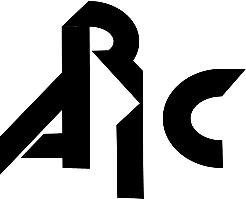 Formulaire de demande d’adhésion à l’ARICNom :      						Prénom :        > ADRESSE professionnelle				 privéeRue :      Numéro postal et localité :      Pays :      Courriel :      Fonction et cadre professionnel actuel : Type de recherche et sujets d’études : Publications principales :Votre demande sera soumise dans les meilleurs délais au Bureau de l’ARIC. Le secrétariat vous informera ensuite de son acceptation. Vous pourrez alors vous acquitter de votre cotisation pour l’année civile en cours selon les indications suivantes : http://www.aric-interculturel.com/devenir-membre/ FORMULAIRE À RENVOYER À : info@aric-interculturel.com 